ПРИКАЗ___________________________________________________________________________________________________ 11.01.2018 года								                   № 1Об организации питания обучающихся 
муниципального образовательного учреждения №1
в  2  полугодии 2017-2018 учебного годаНа основании решения комиссии общеобразовательного учреждения по питанию Протокол №4от 10.01.2018ПРИКАЗЫВАЮОбеспечить с « 11 » января  2018  года:Двухразовым питанием (завтрак+обед) за счет средств на частичную компенсацию питания учащихся 1-11 классов в количестве 80  чел. согласно прилагаемым спискам (Приложение №1).Одноразовым питание (завтрак) за счет средств на частичную компенсацию питания учащихся-инвалидов в количестве 4  чел. согласно прилагаемым спискам (Приложение №2).Сформировать резервный список из числа обучающихся, ( Приложение№3)  не включенных в пункт 1. Настоящего приказа, для реализации рационов питания, не востребованных в связи с отсутствием обучающихся, получающих питание за счет  средств бюджета на частичную компенсацию стоимости питания. Организовать горячее питание обучающихся и буфетное обслуживание обучающихся и за счет родительских средств и сотрудников за счет личных средств.Осуществлять организацию питания обучающихся в соответствии с СанПиН 2.4.5.2409-08 п.14.4, 14.7, 14.8, 14.9, 14.11 «Санитарно-эпидемиологические требования к организации питания обучающихся в общеобразовательных учреждениях, учреждениях начального и средне профессионального образования».Обеспечить режим работы образовательного учреждения с учетом увеличения времени для приема пищи; установить продолжительность перемены между уроками не менее 10 минут, или 2-х больших перемен продолжительностью 15 и  20 минут.Организовать проведение разъяснительной работы с обучающимися и их родителями (законными представителями) по формированию навыков и культуры здорового питания, этике приема пищи классными руководителями.Контроль за пополнением и рациональным использованием средств, выделенных на питание учащихся, оставляю за собой.Контроль за организацией и  качеством питания обучающихся в образовательном учреждении возложить на школьную медсестру Молчанову Г.И. и ответственного за организацию питания Трусову Н. М..Контроль за исполнением данного приказа оставляю за собой.Директор:						А.И. Руденко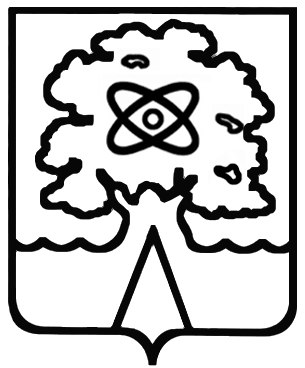 Администрация города Дубны Московской области Управление народного образованияМУНИЦИПАЛЬНОЕ ОБЩЕОБРАЗОВАТЕЛЬНОЕ УЧРЕЖДЕНИЕ «СРЕДНЯЯ ОБЩЕОБРАЗОВАТЕЛЬНАЯ ШКОЛА № 1 С УГЛУБЛЕННЫМ ИЗУЧЕНИЕМ ОТДЕЛЬНЫХ ПРЕДМЕТОВГ. ДУБНЫ МОСКОВСКОЙ ОБЛАСТИ»(школа № 1)